Paskaidrojuma raksts Rēzeknes novada pašvaldības saistošajiem noteikumiem “Par Rēzeknes novada pašvaldības materiālajiem pabalstiem” Domes priekšsēdētājs                                                                                                            M.Švarcs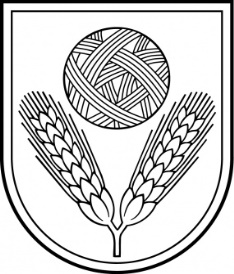 Rēzeknes novada pašvaldībaReģ.Nr.90009112679Atbrīvošanas aleja 95A,  Rēzekne,  LV – 4601,Tel. 646 22238; 646 22231,  Fax. 646 25935,E–pasts: info@rezeknesnovads.lvInformācija Internetā:  http://www.rezeknesnovads.lvPaskaidrojuma raksta sadaļasNorādāmā informācija1. Projekta nepieciešamības pamatojumsŠobrīd materiālās palīdzības pabalstu veidus un apmēru, pabalstu piešķiršanas un izmaksas kārtību, personu loku, kurām ir tiesības saņemt noteikumos minēto materiālo palīdzību nosaka Rēzeknes novada pašvaldības 2015.gada 4.jīnija saistošie noteikumi Nr.54 „Par sociālās palīdzības un citiem pašvaldības pabalstiem Rēzeknes novadā”, turpmāk - Saistošie noteikumi Nr.54, kuri spēkā no 2015.gada 8.augusta (publicēti Rēzeknes novada pašvaldības bezmaksas izdevumā „Rēzeknes novada ziņas” 2015.gada 7.augustā, Nr.4 (33)).Kārtību kādā vienreizēju pabalstu saņem 1991.gada barikāžu dalībnieki nosaka Rēzeknes novada pašvaldības 2021.gada 4.marta saistošie noteikumi Nr.75 „Par pabalstu 1991.gada barikāžu dalībnieka statusu ieguvušajām personām”, turpmāk - Saistošie noteikumi Nr.75, kuri spēkā no 2021.gada 17.aprīļa (publicēti Rēzeknes novada pašvaldības bezmaksas izdevumā „Rēzeknes novada ziņas”2021.gada 16.aprīlī, Nr.2 (72)).Saskaņā  ar  Administratīvo  teritoriju  un  apdzīvotu  vietu  likuma  Pārejas  noteikumu 17.punktu, 2021.gada pašvaldību vēlēšanās ievēlētā novada dome izvērtē novadu veidojošo bijušo  pašvaldību  pieņemtos  saistošos  noteikumus  un  pieņem  jaunus  novada  saistošos noteikumus.Iepriekšminētos jautājumus reglamentē arī Rēzeknes novadu veidojošās  Viļānu novada pašvaldības saistošie noteikumi - Viļānu novada pašvaldības 2015.gada 24.septembra saistošie noteikumi Nr.77 ”Pašvaldības pabalsti un to piešķiršanas kārtība Viļānu novadā”.Izvērtējot  abu  pašvaldību  iepriekšminēto saistošo  noteikumu  satura  atšķirīgo  un kopīgo, ir nepieciešams izveidot jaunu tiesisko regulējumu, kas atbilst jaunizveidotā novada iedzīvotāju interesēm, kā arī nepasliktina iedzīvotāju stāvokli attiecībā uz materiālo pabalstu veidiem un to apmēriem.Ņemot vērā minēto, kā arī, lai nodrošinātu, ka jaunizveidotajā novadā būtu vienoti saistošie noteikumi, kuri nosaka vienotus materiālās palīdzības pabalstus nepieciešams izdot jaunus Saistošos noteikumus, kas regulētu pašlaik spēkā esošo Rēzeknes novada pašvaldības Saistošo noteikumu Nr.54, Nr.75 un Viļānu novada pašvaldības Saistošo noteikumu Nr.77 jautājumus.2. Īss projekta satura izklāstsRēzeknes novada pašvaldības saistošie noteikumi „Par Rēzeknes novada pašvaldības materiālajiem pabalstiem” izdoti saskaņā ar  likuma “Par pašvaldībām” 43.panta trešo daļu.Rēzeknes novada pašvaldības saistošie noteikumi „Par Rēzeknes novada pašvaldības materiālajiem pabalstiem” izstrādāti, lai nodrošināto materiālo atbalstu dažādām sociāli mazaizsargātām iedzīvotāju grupām:trūcīgām mājsaimniecībām;maznodrošinātām mājsaimniecībām; personām ar invaliditāti; vientuļiem senioriem; ģimenēm, kas audzina bērnus ar invaliditāti; slimniekiem ar onkoloģijas diagnozi;  ģimenēm ar bērniem.Tāpat Saistošie noteikumi paredz materiālo pabalstu piešķiršanu politiski represētām personām, Afganistānas kara veterāniem, Černobiļas atomelektrostacijas avārijas seku likvidēšanas dalībniekiem, 1991.gada barikāžu dalībniekiem.Saistošie noteikumi ir izstrādāti, ņemot vērā pašvaldību praksi materiālo pabalstu piešķiršanā un izmaksā.3. Informācija par plānoto projekta ietekmi uz pašvaldības budžetuSaistošo noteikumu projekta īstenošana ietekmē pašvaldības budžetu. Uz doto brīdi nav iespējams veikt konkrētus aprēķinus, taču ņemot vērā 2021.gada budžeta izpildi, palielinājums plānojas:1) jaundzimušā aprūpei - iespējams palielinājums apmēram 55 000 euro; 2) pabalsts slimniekiem ar onkoloģijas diagnozi, iespējams palielinājumu apmēram 3000 euro;3) apbedīšanas pabalsts, iespējams palielinājumu apmēram 4000 euro;Pārējo pabalstu izmaksas, ņemot vērā 2021.gada budžeta izpildi, iespējamais palielinājumu apmēram 5000 euro.Kopējais budžeta izdevumu palielinājums iespējams 67 000 euro.Lai nodrošinātu saistošo noteikumu projekta izpildi, nav nepieciešams veidot jaunas institūcijas vai radīt jaunas darba vietas.4. Informācija par plānoto projekta ietekmi uz uzņēmējdarbības vidi pašvaldības teritorijāAr Saistošo noteikumu projektu ir noteiktas mērķgrupas, uz kuru attiecināms saistošo noteikumu projekta tiesiskais regulējums un tas ir atkarīgs no piešķiramā pabalsta veida.Uzņēmējdarbības vidi pašvaldības teritorijā saistošie noteikumi neskars.5. Informācija par administratīvajām procedūrāmPersonas Saistošo noteikumu projekta piemērošanas jautājumos var griezties Rēzeknes novada pašvaldības Sociālajā dienestā.Persona pabalsta saņemšanai iesniedz iesniegumu Rēzeknes novada pašvaldības Sociālajā dienestā, pievienojot Saistošo noteikumu projektā norādītos dokumentus. Pēc dokumentu saņemšanas Sociālais dienests pieņem lēmumu par pabalsta piešķiršanu vai atteikumu piešķirt pabalstu.Sociālā dienesta lēmumu persona/ģimene ir tiesīga apstrīdēt Rēzeknes novada pašvaldības Administratīvo aktu apstrīdēšanas komisijā, atbilstoši Administratīvā procesa likuma normām.Rēzeknes novada pašvaldības Administratīvo aktu apstrīdēšanas komisijas lēmumu - pārsūdzēt Administratīvajā rajona tiesā Administratīvā procesa likuma normām.6. Informācija par konsultācijām ar privātpersonāmSabiedrības līdzdalība Saistošo noteikumu projekta izstrādāšanā tika nodrošināta informējot iedzīvotājus ar Rēzeknes novada pašvaldības mājaslapas starpniecību, lūdzot izteikt viedokļus un priekšlikumus par papildinājumiem vai grozījumiem Saistošo noteikumu projektā.Viedokļi par Saistošo noteikumu projektu: nav saņemti.